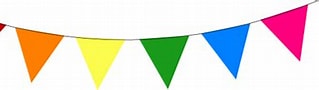 Carers CaféSprings Restaurant Level 2, Salisbury District Hospital Every Thursday afternoonOpen 2.30 pm to 4 pmLooking after someone?When life is uncertain and you don’t where to turn it is good to have someone to talk to.You are welcome to come and join us for coffee/tea and a chat about your concerns.We will help connect you to the right information and the right support.